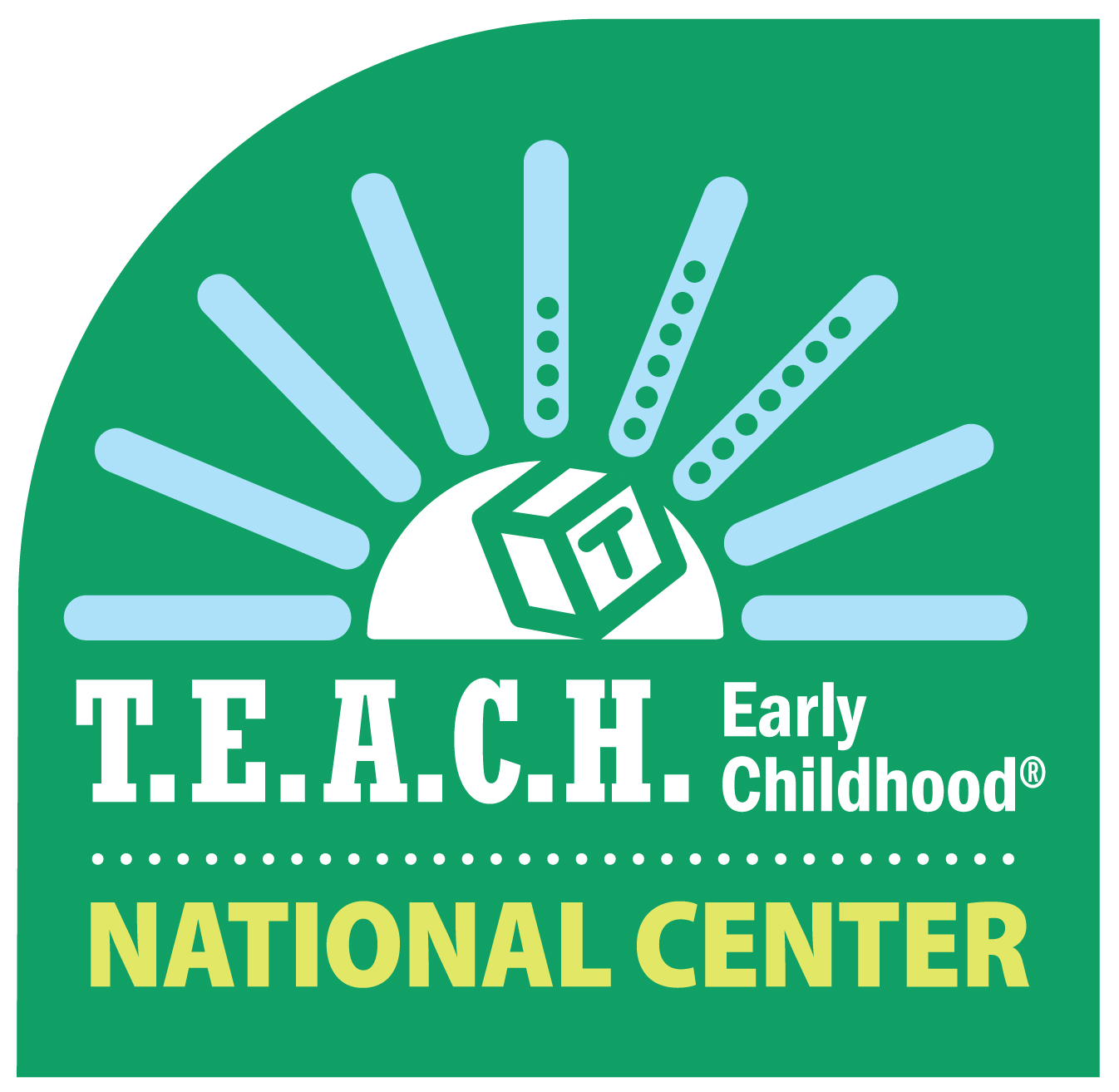 T.E.A.C.H. Early Childhood® and Child Care WAGE$®17th Annual National Professional Development SymposiumMoving the Needle on Early Childhood Workforce Compensation April 24-25, 2018Chapel Hill, NCRequest for Proposals to PresentDue Friday, September 15, 2017This Symposium provides 2 full days of training and technical assistance on key topics related to the professional development of the early education workforce.  It provides an opportunity for both staff of T.E.A.C.H. Early Childhood® and Child Care WAGE$® Projects from across the country and other professionals committed to the education, compensation, retention and ongoing professional development of the early education workforce to update their knowledge, grow their skills and network with colleagues.The Symposium includes 34 workshops across six breakout sessions, an opening keynote presentation the first morning and a plenary session on the second day.  Workshops are either 90 minutes or 3 hours in length.  Workshops are capped at 25-30 participants, providing an intimate atmosphere for networking and small group discussions.  You can find out more about the Symposium here and review a copy of the 2017 Symposium program here. Symposium participants typically include:T.E.A.C.H. and WAGE$ Project staff including project administrators, counselors, and administrative support staff.  (Information on T.E.A.C.H. and WAGE$ can be viewed on our website. Click here for T.E.A.C.H. and here for WAGE$.Professionals supporting the professional development of the early education workforce, including state and national non-profit organization professionals, and higher education faculty.Partners working in or on behalf of early education systems including state and national governmental agency personnel, funders and others working on professional development systems.The 2018 annual Symposium will be held April 24-25, 2018 in Chapel Hill, North Carolina.CALL FOR PROPOSALSThe T.E.A.C.H. Early Childhood® National Center (Center) is seeking session proposals of either 90 minutes or 3 hours that address the many facets, strategies and supports needed to advance the professional development, compensation and retention levels of the early education workforce.  The content should reflect and be supported by evidence or research and provide participants with information, resources and strategies that will make a positive difference in their professional practice. The theme for the 2018 symposium is Moving the Needle on Early Childhood Workforce Compensation. Content AreasProposals are sought in one or more of the following areas with a focus on early care and education and early educator professional development, compensation and retention.Advocacy/Public Policy/Research/Leadership Focused on Early Childhood EducationCollege Completion, First Generation College Students and/or Student SuccessT.E.A.C.H. and/or WAGE$ Program Staff Development (i.e., Administration, Management, Database, Skills Development for T.E.A.C.H. and WAGE$ Counseling Staff)CompensationOutreach Fund Development/Public Awareness  Professional Development Systems (including QRIS)Higher Education Access (quality, flexibility, articulation, cost)RFP SUBMISSIONTo submit one or more proposals:  Complete the attached RFP form and session and presenter information.Save the file as a PDF document.Email your submission to Judy Leinbach at judyl@teachecnationalcenter.org by Friday, September 15, 2017.  QUESTIONSContact Teresa Graves at teresag@childcareservices.org or 919-442-1990 if you have any questions.PROPOSAL ACCEPTANCEPresenters will be notified of acceptance by early December.  In appreciation of presenter contributions to the Symposium, up to two presenters per session will receive a discounted registration to the Symposium. Registration includes all workshops, keynote and plenary sessions, and breakfast, lunch and an afternoon snack break on both days.RFP TIPSWhen completing the RFP, presenters should ensure that:The topic is relevant to the needs of either T.E.A.C.H. and/or WAGE$ program staff, early childhood professionals working in or on behalf of professional development systems or both. The topic addresses a current and relevant issue in early childhood and/or a specific topic relevant to T.E.A.C.H. and/or WAGE$ staff.The approach is consistent with adult learning principles, engages the audience and promotes implementation of practice.The presentation is not a promotion or endorsement of a commercial product or for-profit program.Thank you for consideration of this request!Our Symposium would not be possible without the commitment from our partners who take time to support the professional development needs of our T.E.A.C.H. and WAGE$ staff and other professionals who work on early childhood workforce issues.T.E.A.C.H. Early Childhood® and Child Care WAGE$® 2018 Symposium Proposal FormPresenter Information  – The main presenter and first co-presenter will receive a discounted registration. All other presenters will pay full priceNo more than 4 presenters per workshop. Session Content Areas and Target Audience Session and Presenter Information: 1) Title (20 words or less please) 2) Session Description This summary is used in the Conference Program and must be no longer than 100 words.  The T.E.A.C.H. Early Childhood® National Center reserves the right to edit session titles and descriptions that are accepted for presentation. Please use “action” statements that align with session outcomes to catch the attention of attendees; include powerful words that tell what they will learn; how they will learn it; and/or why it is relevant and applicable.  3) Session Type Please indicate if this is a 90 minute sessions or 3-hour session._____ 90 minute session_____ 3-hour session4) Learning Outcomes Briefly describe the 3-4 outcomes of your session.  Learning outcomes must be clear, specific, concise and measureable.   Use words such as “increase knowledge,” “apply or analyze information,” “synthesize and evaluate information.”5) Teaching Methods What teaching methods will you use during your session? Some examples of teaching methods include:  Lecture, visuals, video, audio, examples, instructions, and analogies.6) Audience Engagement Describe how you will engage the audience in discussion or activities during the session?7) Presenter(s) Expertise What education and/or experience do you have that qualifies you to conduct a workshop about this topic? (Limit 2000 characters)8) Have you presented this topic/session previously?  If so, please briefly describe when and where.Room Set-up:  Each session room will be equipped with an LCD projector, a screen, flip chart, markers and free access to Wi-Fi. Laptops are not provided.  Each room setup will include a head table with room for up to 4 presenters.  Please email your proposal to Judy Leinbach atjudyl@teachecnationalcenter.org  by Friday, September 15, 2017MAIN Presenter Information – Discounted RegistrationFIRST Co-Presenter Information – Discounted RegistrationName:  Name:Position: Position: Organization:Organization:Address: Address:City:                                       State:                 Zip: City:                                        State:                  Zip:Is this a home         or work      address?Is this a home        or work         address?Contact Phone: Contact Phone: Email: Email: SECOND Co-Presenter Information – Full RegistrationTHIRD Co-Presenter Information – Full RegistrationName:  Name:Position: Position: Organization:Organization:Address: Address:City:                                       State:                 Zip: City:                                        State:                  Zip:Is this a home         or work      address?Is this a home        or work         address?Contact Phone: Contact Phone: Email: Email: Content Areas - Select Only 1Please indicate the Content Area for which your session content is designed.Target Audience Please indicate the Target Audience(s) for your session.Check all that apply.  Advocacy/Public Policy/Research/Leadership Focused on Early  Childhood Education  College Completion, First Generation College Students and/or Student Success  T.E.A.C.H. and/or WAGE$ Program Staff Development (i.e., Administration, Management, Database, Skills Development for T.E.A.C.H. and WAGE$ Counseling Staff)  Compensation  Outreach  Fund Development/Public Awareness  Professional Development Systems (i.e., QRIS, Pathways)   Higher Education Access (quality, flexibility, articulation, cost)  T.E.A.C.H. Early Childhood® Counselors  T.E.A.C.H. Administrators  T.E.A.C.H. Administrative Support Staff  All T.E.A.C.H. Staff  Child Care WAGE$® Counselors  Child Care WAGE$ Administrators  Child Care WAGE$ Administrative Support Staff  All WAGE$ Staff  Higher Education Faculty  Other Professionals   Policymakers  Professional Development or Technical Assistance Practitioners  All attendees